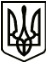 МЕНСЬКА МІСЬКА РАДА(дванадцята сесія восьмого скликання) РІШЕННЯ26 жовтня 2021 року	м. Мена	№ 613Про затвердження технічної документації щодо поділу земельної ділянки гр. Сущенку А.Ф.Розглянувши звернення гр. Сущенка Анатолія Федоровича щодо затвердження технічної документацію із землеустрою щодо поділу земельної ділянки загальною площею 0,1791 га для ведення особистого підсобного господарства, яка перебуває в нього на праві приватної власності відповідно до Державного акту на земельну ділянку серія ЯГ №812501 від 14.03.2007 року, на земельні ділянки площею 0,0749 га та площею 0,1042 га для ведення особистого селянського господарства, які розташовані за адресою: вулиця Приозерна, 38, місто Мена, Чернігівської області, подані документи, керуючись ст.ст. 12, 79-1, 122 Земельного кодексу України, ст. 26 Закону України «Про місцеве самоврядування в Україні», Законом України «Про землеустрій», Менська міська рада ВИРІШИЛА:1. Затвердити гр. Сущенку Анатолію Федоровичу технічну документацію із землеустрою щодо поділу земельної ділянки загальною площею 0,1791 га для ведення особистого підсобного господарства на земельні ділянки площею 0,0749 га кадастровий № 7423010100:01:002:1143 та площею 0,1042 га 
№ 7423010100:01:002:1144 для ведення особистого селянського господарства, які розташовані за адресою: вулиця Приозерна, 38, місто Мена, Чернігівської області.2. Контроль за виконанням рішення покласти на заступника міського голови з питань діяльності виконавчих органів ради В.І. Гнипа та на постійну комісію з питань містобудування, будівництва, земельних відносин та охорони природи.Міський голова	Геннадій ПРИМАКОВ